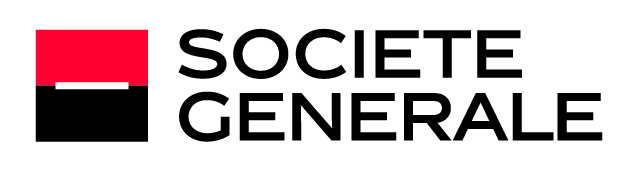 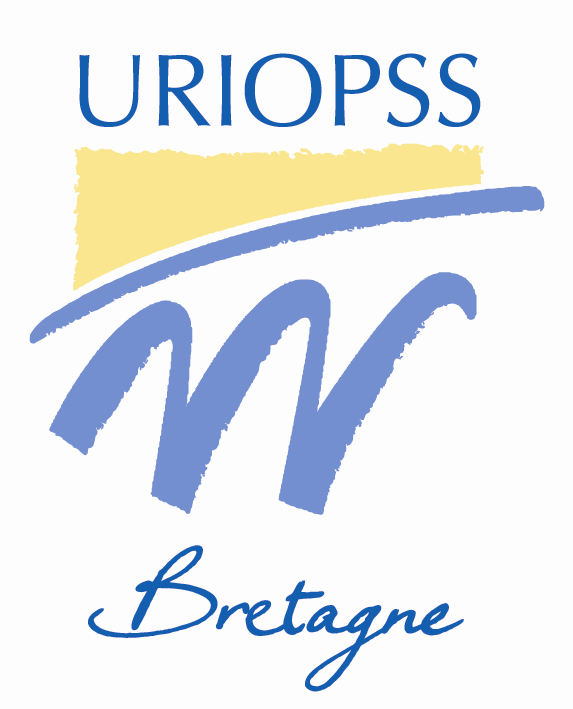 Réunion Partenaire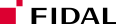 RENDEZ-VOUS D’EXPERT21 Janvier 2020L’URIOPSS Bretagne en partenariat avec la Société Générale, membre du club des partenaires, vous propose un temps d’informations et d’échanges sur l’Organisation, la Sécurisation et le Financement de votre Immobilier. Ce rendez-vous sera animé par les experts du cabinet Fidal et de la Société Générale.Dans un contexte en évolution pour les associations, vous souhaitez organiser, gérer au mieux, rentabiliser votre patrimoine immobilier.Les structurations de détention sont variées : détentions directes ou externalisations (via des associations immobilières, SCI, fonds de dotation,…).Afin vous aider à gérer au mieux votre patrimoine, nous vous proposons une réunion d’informations animée par le Cabinet d’Avocats FIDAL et la Société Générale, le mardi 21 janvier 2020 de 9h30 à 12h30 dans les locaux de l’URIOPSS Bretagne.Au programme, notamment, de cette réunion :Quelles sont les limites à la capacité d’acquérir ?Quelles sont vos responsabilités ?Quel mode d’organisation du patrimoine immobilier ?Comment financer ?AnimationRozenn Saillour et Camille Buannic, Avocates du Pôle Droit des Associations et de l’Economie Sociale et Solidaire FIDALEquipe François Lys et Virginie Gabriel, Spécialistes du Financement Immobilier Société GénéraleEn présence d’Arnaud Dufilhol, Valérie Berthelot et Jean-Bapstiste Guguin, Responsables de l’Economie Sociale et Institutionnels Société Générale Participation40€ par personneLieuRendez-vous le 21 janvier 2020 de 9h30 à 12h30 dans les locaux de l’URIOPSS Bretagne situés 203 G avenue Patton à Rennes.Attention, le nombre de participants est limité. Nous vous remercions de vous inscrire à l’aide du bulletin d’inscription à suivre.